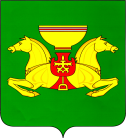 ПОСТАНОВЛЕНИЕот 10.09.2020                   		           с. Аскиз		                  № 589-пО внесении изменений в постановление Администрации Аскизского района Республики Хакасия от 15.12.2009 г. №2031-п «О межведомственной комиссии муниципального образования Аскизский район по профилактике правонарушений»В связи с кадровыми изменениями, руководствуясь статьями 35, 40 Устава муниципального образования Аскизский район от 20.12.2005 г., Администрация Аскизского района Республики Хакасия постановляет: 1. Внести изменения в постановление Администрации Аскизского района Республики Хакасия от 15.12.2009 г. №2031-п «О межведомственной комиссии муниципального образования Аскизский район по профилактике правонарушений», изложив приложение 1 - Состав межведомственной комиссии муниципального образования Аскизский район по профилактике правонарушений в новой редакции, согласно приложению к настоящему постановлению.2. Признать утратившим силу постановление Администрации Аскизского района Республики Хакасия от 13.03.2020 г. № 193-п «О внесении изменений в постановление Администрации Аскизского района Республики Хакасия от 15.12.2009 г. №2031-п «О межведомственной комиссии муниципального образования Аскизский район по профилактике правонарушений».3. Разместить настоящее постановление на официальном сайте Администрации Аскизского района Республики Хакасия. Глава Администрации 							А.В. ЧелтыгмашевПриложение к постановлению Администрации Аскизского района Республики Хакасия от 10.09.2020 № 589-п Состав межведомственной комиссии муниципального образования Аскизский район по профилактике правонарушенийЧелтыгмашев Абрек Васильевич – глава Администрации Аскизского района, председатель Комиссии;Челтыгмашев Александр Сергеевич – заместитель главы Администрации Аскизского района, заместитель председателя Комиссии;Мишаков Леонид Николаевич – начальник ОМВД России по Аскизскому району, заместитель председателя Комиссии;Новикова Екатерина Владимировна – главный специалист юридического отдела Администрации Аскизского района, секретарь комиссии;Члены комиссии:Баинова Надежда Сергеевна  – начальник отдела по Аскизскому району ГКУ РХ «Центр занятости населения» (по согласованию);Беспоместных Мира Ильинична – главный редактор АУ СМИ «Асхыс Чайааны»;Кыржинаков Артем Алексеевич – начальник Аскизского межмуниципального филиала ФКУ УИИ УФСИН России по Республике Хакасия (по согласованию);Бытотова Ольга Федоровна – ведущий специалист по делам молодежи Администрации Аскизского района; Зауер Александр Александрович – начальник Управления сельского хозяйства администрации Аскизского района;Золотарева Татьяна Михайловна – заведующий отделом по работе с поселениями и общественностью Администрации Аскизского района;Сунчугашева Галина Владимировна – и.о. главного врача ГБУЗ РХ «Аскизская межрайонная больница» (по согласованию);Кучугешева Ирина Петровна – начальник Управления образования администрации Аскизского района;Кучученов Вячеслав Иннокентьевич – ответственный секретарь Комиссии по делам несовершеннолетних и защите их прав при Администрации Аскизского района;Куянова Раиса Павловна – и.о. начальника Управления по градостроительной и жилищной политике администрации Аскизского района; Кольчиков Виссарион Никифорович – директор МБУ «Аскизская РСШ им.С.З. Карамчакова»;Боргоякова Галина Юрьевна – и.о. директора ГКУ РХ «УСПН Аскизского района» (по согласованию).РОССИЙСКАЯ ФЕДЕРАЦИЯАДМИНИСТРАЦИЯАСКИЗСКОГО РАЙОНАРЕСПУБЛИКИ ХАКАСИЯ РОССИЯ ФЕДЕРАЦИЯЗЫХАКАСРЕСПУБЛИКАЗЫНЫНАСХЫС АЙМАҒЫНЫНУСТАҒ-ПАСТАА